MODELO DE RESUMO EXPANDIDO PARA A VI JORNADA DE GESTÃO E ANÁLISE AMBIENTAL - JGAA 2020 (título com até 250 caracteres)Silva, Marcos. A.1; Magalhães, João. S.2;Fernandes, Pedro. C.3[omitir caso não haja orientador]1,2 Instituições e contatos dos autores (Instituição, e-mail, etc.)3 Orientador, Instituições e contatos [omitir caso não haja orientador]Resumo: O documento apresenta o modelo de formatação que deverá ser utilizado nos resumos expandidos enviados para a VI Jornada de Gestão e Análise Ambiental da UFSCar, edição 2020. O resumo é item obrigatório, redigido no mesmo idioma do trabalho e também em inglês, não ultrapassando 250 palavras e seguindo abaixo as palavras-chave (no máximo até 5 palavras-chave, separadas por ponto-e-vírgula). Deve ser obrigatoriamente em fonte Arial, tamanho 12 (doze), formatado em um único parágrafo. O formato para o envio do resumo expandido deverá ser .doc ou .docx. Palavras-chave: VI Jornada; Resumo Expandido; Extensão.Abstract: The document presents the format model that should be used in the articles sent to the VI Management and Environmental Analysis Journey of Ufscar, 2020 edition. The abstract is a mandatory item, written in the same language of the work and also in English, not exceeding 250 words and following below the keywords (up to 5 keywords, separated by semicolons). Must be in Arial font, size 12 (twelve), formatted in a single paragraph. The format for sending the article must be .doc or .docx.Keywords: VI Jornada; Expanded Summary; Extension.1. IntroduçãoA VI Jornada de Gestão e Análise Ambiental (VI JoGAAm) será realizada na Universidade Federal de São Carlos, SP, Campus São Carlos, entre 17 e 19 de Novembro de 2020. O evento é organizado por uma comissão de discentes e docentes do Curso de Bacharelado em Gestão e Análise Ambiental (GAAm) e do Programa de Pós-graduação em Ciências Ambientais (PPGCAm), conta com o aporte da Fundação de Apoio Institucional para o Desenvolvimento Científico e Tecnológico FAI-UFSCar. Os resumos expandidos apresentados na VI JoGAAm serão publicados em Anais em formato digital. Os trabalhos submetidos passarão por revisão em um comitê de pareceristas especialistas, e a versão final dos resumos aceitos deverá atender as considerações mencionadas pelos pareceristas.O padrão de formatação utilizado para os resumos expandidos é fundamental para a adequada edição dos anais do evento. Este template apresenta as normas para formatar os resumos a serem submetidos. Diante disto, o autor poderá observar as instruções neste documento e formatar seu resumo mediante o padrão definido ou copiar e colar os textos do seu arquivo original diretamente numa cópia deste documento. Ressalta-se que na avaliação do seu trabalho será considerada a adequada formatação. 2. Formatação a ser utilizada2.1 Considerações geraisO Resumo Expandido na modalidade Ações, Atividades e Projetos deverão ser apresentados em português, tamanho A4 (210x297mm) com quantidade mínima de 2 (duas) e máxima de 5 (cinco) páginas. As margens superior e inferior devem ter 2 cm; as margens lateral esquerda e lateral direita devem ter 2 cm.Podendo conter tópicos (títulos) livres considerados pertinentes para descrição dos conteúdos, assim como, figuras, tabelas, equações, etc.2.2 Detalhes da formataçãoA formatação do resumo expandido deverá ser feita de acordo com os tópicos descritos a seguir:a) Cabeçalho e numeração de página: os cabeçalhos devem ser mantidos conforme este modelo. A numeração de página deve estar na margem inferior, alinhada à direita, com tipo de fonte Arial, tamanho de fonte 10 (dez), iniciando a numeração a partir da primeira página do resumo expandido. b) Título: Assim como neste modelo, o título deve conter um espaçamento no parágrafo de 3 (três) pontos acima e 3 (três) pontos abaixo, em posição centralizada, com fonte Arial, tamanho 14 (quatorze), em negrito e todo em maiúsculo.  c) Nomes dos autores para a versão final com identificação: deve se indicar o sobrenome, seguido do primeiro nome e abreviação dos nomes intermediários, separando-os por ponto-e-vírgula (;). Utilizar fonte Arial, tamanho 12 (doze). O nome do(a) autor(a) deve ser identificado com numeração sobreescrita “1”. No caso de um dos autores ser orientador, colocar este autor em uma nova linha, adotando as mesmas regras anteriores. Após a indicação dos autores e em uma nova linha, deverão ser incluídas a instituição a qual o autor pertence e seu curso, bem como seu e-mail para contato, antecedidos pela numeração específica. Atenção: retire os nomes dos autores para a versão sem identificação, preservando o restante da formatação do resumo expandido.d) Resumo e Abstract: deve ser redigido com fonte Arial, tamanho 12 (doze), texto justificado e espaçamento simples.e) Palavras-chave e Keywords: devem ser informadas logo abaixo do resumo e do abstract. f) Títulos das seções: os títulos das seções do trabalho devem ser posicionados à esquerda, em negrito, numerados com algarismos arábicos (1, 2, 3, etc.). Deve-se utilizar texto com fonte Arial, tamanho 14 (doze), em negrito. Não coloque ponto final nos títulos. O título da primeira seção deve ser posicionado abaixo das Keywords e com espaçamento em 18 (dezoito) pontos acima e 18 (dezoito) pontos abaixo. As demais seções devem possuir um espaçamento de 18 (dezoito) pontos acima e 24 (vinte e quatro) pontos abaixo.g) Corpo do texto: o corpo do texto deve iniciar logo abaixo dos títulos das seções. Deve se usar fonte tipo Arial, tamanho 12 (doze), texto justificado e com espaçamento simples.2.3 Formatação de figuras, tabelas e equaçõesAs figuras deverão ser numeradas e estar dentro das margens definidas, as suas legendas e fontes deverão estar centralizadas abaixo das mesmas, utilizando fonte Arial, de tamanho 10 (dez), sem negrito ou itálico. Os dados e informações apresentados em tabela, adotar fonte Arial, tamanho 10 (dez). Ressalta-se que nas tabelas não deverão conter bordas laterais. A legenda das tabelas deverá ser colocada acima das mesmas, com fonte Arial, tamanho 10 (dez) e sua respectiva fonte abaixo, em fonte Arial, tamanho 10 (dez).  A Figura 1 e a Tabela 1 ilustram os exemplos.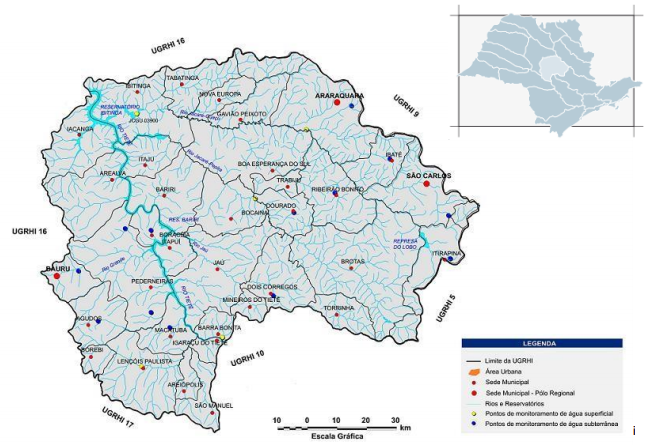 Figura 1 - Mapa da UGRHI 13, com divisão por municípios.Fonte: Relatório de Situação dos Recursos Hídricos Ano Base 2017 (2018).Tabela1 - Proporção de área dos diferentes tipos de UC’s. Fonte: Relatório de Situação dos Recursos Hídricos Ano Base 2017 (2018).As equações devem ser apresentadas no texto, sugerimos o microsoft equation para digitação das equações. Devem ser inseridas dentro de uma tabela com as margens invisiveis, de acordo com o exemplo da Equação 1:Onde N é o numerador e D é o denominador.2.4 AgradecimentosEste item é opcional, pode ser utilizado quando os autores almejam agradecer a colaboradores, agências de financiamento etc., que auxiliaram na redação final do resumo expandido e/ou contribuíram no desenvolvimento do trabalho.3. Guia para as citaçõesAbaixo são dados alguns exemplos para orientar as citações feitas no resumo expandido:Segundo Nadolskis (2002), o texto científico pode ser organizado em três categorias: original, comunicação provisória ou nota preliminar, e artigo de crítica. “Qualquer que seja o procedimento adotado, o sucesso do texto final, em termos de comunicação, dependerá de quanto o leitor for capaz de encontrar o fio condutor do trabalho” (LUNA, 2007, p. 96).As citações que ultrapassam três linhas deverão ser colocadas em bloco, destacadas com um recuo de 4 cm da margem esquerda do texto e com fonte Arial, tamanho 10pt, sem utilizar aspas. 4. Considerações FinaisExamine se o seu resumo expandido apresenta a formatação das normas deste documento. O arquivo digital do resumo deverá ser enviado por meio do sistema eletrônico disponível no site do evento dentro do prazo estabelecido. O envio do material após o prazo de submissão não será aceito.Referências As referências bibliográficas deverão estar inseridas no resumo expandido, conforme as normas técnicas da ABNT-NBR 6023 (2002), e listadas em ordem alfabética, sendo utilizada a fonte Arial, tamanho 12 (doze), com espaçamento simples, justificado, com espaçamento de 6 (seis) pontos entre cada referência. Todas as citações feitas no texto devem obrigatoriamente estar apresentadas no item de referências, de acordo com as normas da ABNT-NBR 10520 (2002).ASSOCIAÇÃO BRASILEIRA DE NORMAS TÉCNICAS. NBR 10520:  Informação e Documentação - Citações em Documentos - Apresentação. Rio de Janeiro: ABNT, 2002a.____ . NBR 6023: informação e documentação – Referências – Elaboração. Rio de Janeiro, 2002.COMITÊ DA BACIA HIDROGRÁFICA DO TIETÊ-JACARÉ. Relatório de Situação dos Recursos Hídricos 2018 - Ano Base 2017: UGRHI 13 - Bacia Hidrográfica Tietê-Jacaré. Araraquara, 2018. 45 p.Sub-baciaSub-baciaÁreaÁreaSub-baciaSub-baciaKm²%1Sub-Bacia do Rio Jacaré-Guaçú e afluentes do Rio Tietê4.183,4735,42Sub-Bacia do Rio Jacaré-Pepira e afluentes diretos do Rio Tietê2.670,2822,63Sub-Bacia do Rio Jaú, Ribeirão da Ave Maria, Ribeirão do Sapé e afluentes diretos do Rio Tietê1.527,6112,94Sub-Bacia do Rio Lençóis, Ribeirão dos Patos e afluentes diretos do Rio Tietê1.436,6112,25Sub-Bacia do Rio Bauru, Ribeirão Grande, Ribeirão Pederneiras e afluentes diretos do Rio Tietê826,807,06Sub-Bacia do Rio Claro, Ribeirão Bonito, Ribeirão de Veado, Ribeirão da Água Limpa e afluentes diretos do Rio Tietê1.159,109,8(1)